Rationale or Comment:Only use a sequential style nail gun, these do not allow bump firing. The nose has to be depressed before the trigger can be pulled.Keep finger off trigger when not driving nails.Avoid line of fire hazards in front of and behind material; position yourself (especially your free hand) out of the line of fire. Never point nail gun at anyone. Watch for coworkers behind the nailing surface. Disconnect/remove power source from gun to perform maintenance, move to another work area, or clear jams. Train on safe operating procedures, proper body placement and correct PPE use.End of DocumentDisclaimerThis document is written as a general guideline. MIA+BSI and its Member companies have neither liability nor can they be responsible to any person or entity for any misunderstanding, misuses, or misapplication that would cause loss or damage of any kind, including loss of rights, material, or personal injury, or alleged to be caused directly or indirectly by the information contained in this document.  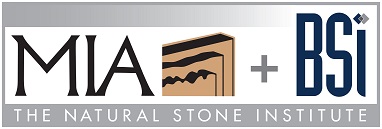 Your company nameWorkplace Safety AssessmentJob Hazard Analysis (JHA)   Your company nameWorkplace Safety AssessmentJob Hazard Analysis (JHA)   Your company nameWorkplace Safety AssessmentJob Hazard Analysis (JHA)   Your logo hereDocument Control #:Document Control #:Stone-JHA-005Stone-JHA-005Revision Date:mm/dd/yyyyDocument Title:Document Title:Job Hazard Analysis (JHA)Job Hazard Analysis (JHA)Issue #:1.0Department:Department:WarehousingWarehousingFrequency:AnnuallyPersonal Protective Equipment Required:Personal Protective Equipment Required:Safety glasses, gloves, safety vest  Safety glasses, gloves, safety vest  Completed by:Name of Company Representative HereUsing a Nail GunUsing a Nail GunUsing a Nail GunUsing a Nail GunUsing a Nail GunUsing a Nail GunTask DescriptionHazardHazardControlControlControlSplinter or blow out fragments from the material being nailedEye / skinEye / skinWear safety glassesWear safety glassesWear safety glassesPuncture the back of the materialProduct damage / Operator injuryProduct damage / Operator injurySet firing pressure at manufacturer’s recommendationsDo not defeat safety devicesKeep hands and feet clear at all timesSet firing pressure at manufacturer’s recommendationsDo not defeat safety devicesKeep hands and feet clear at all timesSet firing pressure at manufacturer’s recommendationsDo not defeat safety devicesKeep hands and feet clear at all timesFire completely through the materialStrike workers behind the nailing surface / Product damageStrike workers behind the nailing surface / Product damageSet firing pressure at manufacturer’s recommendations Do not defeat safety devicesSet firing pressure at manufacturer’s recommendations Do not defeat safety devicesSet firing pressure at manufacturer’s recommendations Do not defeat safety devices